	Circular Bannock	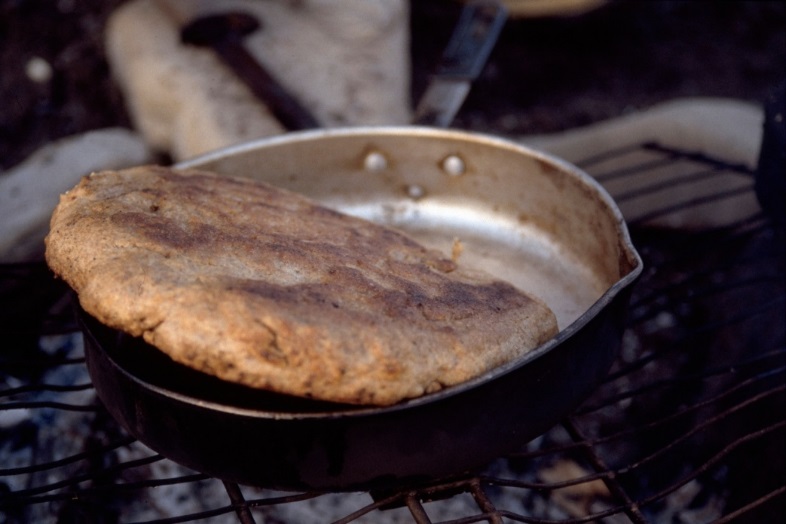 